Kære kunde	Der er blevet registreret et problem på bestemte Philips CT-lejeplader, der anvendes på Ingenuity Flex-, Ingenuity CT-, Ingenuity Core-, Ingenuity Core128-, Brilliance iCT-, Brilliance iCT SP-, Brilliance Big Bore Oncology-, Brilliance Big Bore Radiology-, Brilliance 16-, Brilliance 40-, Brilliance 64-, IQon-, Brilliance 6- og Brilliance 10-systemer, som, hvis det opstod igen, ville kunne udgøre en risiko for patienter eller brugere. Denne vigtige produktinformation skal informere dig om:hvad problemet er, og under hvilke forhold det kan forekommehvilke handlinger der skal foretages af kunden/brugeren for at forebygge risiko for patienter eller brugerehvilke handlinger Philips har planlagt for at afhjælpe problemet.Hvis du har brug for yderligere information eller support i forbindelse med dette problem, er du velkommen til at kontakte Philips Customer Care Center:Telefon 	80 30 30 35Email		philips.service@philips.comDenne meddelelse er blevet rapporteret til den relevante myndighed.Med venlig hilsenHolly Wright LeeSr. Manager, Quality & RegulatoryBERØRTE PRODUKTERIngenuity Flex - 728317Ingenuity CT - 728326, 728325Ingenuity Core - 728321Ingenuity Core128 - 728323, 728324Brilliance iCT - 728306Brilliance iCT SP - 728311Brilliance Big Bore (Oncology) - 728243Brilliance Big Bore (Radiology) - 728244Brilliance 16 Slice (Air) - 728246Brilliance 16 Slice (Power) - 728240Brilliance 40 - 728235Brilliance 64 - 728231IQon Spectral CT - 728332Brilliance 6 Slice (Air) - 728256Brilliance 10 Slice (Air) – 728251Brilliance CT Private Practice CV config. - 728241BESKRIVELSE AF PROBLEMETVed lukning af nødstop udfører systemet et internt tjek. Som et resultat af bevægelsesstyreenheden i lejet er der en forsinkelse i responsen på det interne tjek. Denne forsinkelse kan få kulfiberlejepladen til at træde ind i en frit flydende tilstand, så den kan bevæge sig under aktiviteter i forbindelse med patientplacering eller -afstigning. Denne frit flydende bevægelse medfører, at ESTOP åbnes på grund af den uventede bevægelse af lejet.Dette problem forekommer hyppigt efter at E-STOP lukkes. Bevægelsesstyreenheden i lejet registrerer et effektproblem og deaktiverer motoren til vandret bevægelse, hvilket lader lejepladen flyde frit*.*Betegnelsen flyde frit henviser til, at lejepladen er i en tilstand, der hverken er låst i position ved hjælp af bremsen eller i kontrolleret bevægelse (manuelt eller automatisk bevægelse).MULIGE FARERStyreenheden for vandret bevægelse af lejet reagerer ikke som forventet, og lader lejet flyde frit uden at give meddelelse til brugeren, når E-STOP er lukket under normal brug. Hvis lejet er i en tilstand, hvor det flyder frit, og operatøren forsøger at placere en patient på lejet, kan der forekomme alvorlig personskade på patienten og/eller operatøren på grund af utilsigtet vandret lejebevægelse.SÅDAN IDENTIFICERER DU BERØRTE PRODUKTERDer er to sæt serienummerintervaller, der kan være berørt.  Serienumre kan være på enten fem eller seks cifre. Serienumrene på patientlejet kan findes på en mærkat, der er placeret på den side af patientlejet, der er tættest på gantryet. Se Figur 1 og Figur 2 for at få eksempler på serienumre. Se Tabel 1 og Tabel 2 for at få vist en liste over berørte patientlejer.Figur 1 (eksempel: serienummer med seks cifre):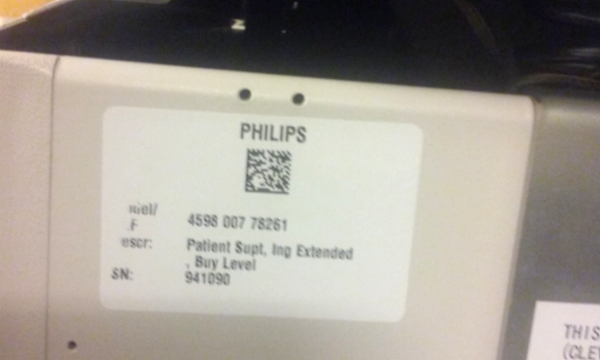 Figur 2 (eksempel: serienummer med fem cifre):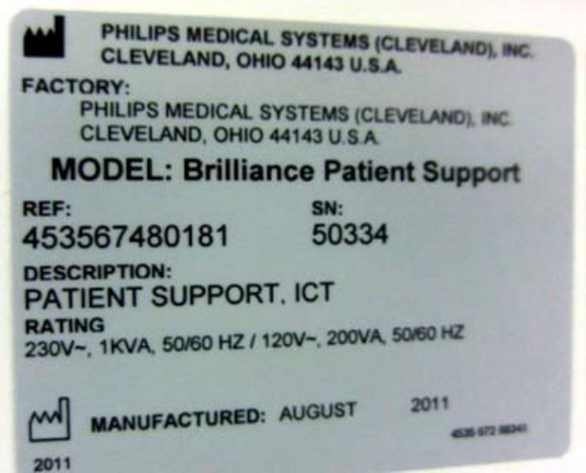 De følgende serienummerintervaller af CT-lejer med seks cifre er berørt:Tabel 1:De følgende serienummerintervaller af CT-lejer med fem cifre er berørt:Tabel 2: HANDLINGER, SOM SKAL FORETAGES AF KUNDEN/BRUGERENNår E-stop er blevet lukket, skal operatøren/teknikeren indlede en kortvarig vandret bevægelse (ind eller ud) ved hjælp af en hvilken som helst af operatørkontrolpanelerne, CT-boksen eller hånd-/fodafbryderen. Denne handling vil sikre, at lejets kulfiberplade (den del af patientlejet, der kan skydes ud) er i en kontrolleret tilstand. PLANLAGTE TILTAG HOS PHILIPSPhilips Healthcare informerer berørte brugere om dette problem via denne vigtige produktinformation. Der iværksættes en korrigerende handling (FCO) 72800696, som løser disse problemer. Philips vil kontakte dig for at træffe aftale om opdateringerne på institutionen.YDERLIGERE INFORMATION OG SUPPORTHvis du har brug for yderligere information eller support i forbindelse med dette problem, er du velkommen til at kontakte Philips Customer Care Center:Telefon 	80 30 30 35Email		philips.service@philips.com